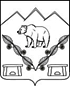 АДМИНИСТРАЦИЯ БАГОВСКОГО СЕЛЬСКОГО ПОСЕЛЕНИЯ МОСТОВСКОГО РАЙОНАПОСТАНОВЛЕНИЕот 06.10.2016                                                                                      №201ст-ца БаговскаяОб утверждении Положения о порядке создания и ведения реестра зеленых насаждений на территории Баговского сельского поселения Мостовского районаВ соответствии с федеральными законами от 6 октября 2003 года № 131-ФЗ "Об общих принципах организации местного самоуправления в Российской Федерации", от 10 января 2002 года № 7-ФЗ "Об охране окружающей среды", Законом Краснодарского края от 23 апреля 2013 года № 2695-КЗ "Об охране зеленых насаждений в Краснодарском крае", в целях упорядочения процесса ведения реестра зеленых насаждений, произрастающих на территории Баговского сельского поселения Мостовского района постановляю:1. Утвердить Положение о порядке создания и ведения реестра зеленых насаждений на территории Баговского сельского поселения Мостовского района согласно приложению.2. Общему отделу администрации Баговского сельского поселения (Шиянова):1) обнародовать настоящее постановление в установленном порядке;2) организовать размещение настоящего постановления на официальном сайте администрации Баговского сельского поселения Мостовского района в информационно-телекоммуникационной сети «Интернет».3. Контроль за выполнением данного постановления оставляю за собой.4.  Настоящее постановление вступает в силу со дня его обнародования.Глава Баговскогосельского поселения                                                                              С.В.ВысотковПроект подготовлен и внесенНачальник общего отдела                                                                 Ю.В.ШияноваПРИЛОЖЕНИЕУТВЕРЖДЕНОпостановлением администрацииБаговского сельскогопоселения Мостовского районаот ____________г. № ____Положение
о порядке создания и ведения реестра зеленых насаждений на территории Баговского сельского поселения Мостовского района1. Целью создания реестра зеленых насаждений является учет и осуществление текущего контроля за состоянием зеленых насаждений в границах Баговского сельского поселения Мостовского района.2. В реестр зеленых насаждений включаются все зеленые насаждения (деревья, кустарники, газоны, цветники), находящиеся на территории рекреационных зон Баговского сельского поселения Мостовского района, а также зеленые насаждения, созданные в соответствии с градостроительной документацией для целей благоустройства и озеленения сельского поселения на территориях жилых, общественно-деловых, производственных зон и иных территориальных зон.3. В реестр не включаются:1) зеленые насаждения, расположенные на земельных участках, находящихся в собственности граждан и юридических лиц и не имеющих ограничений на использование данного участка;2) зеленые насаждения, расположенные на земельных участках, отнесенных к территориальным зонам сельскохозяйственного использования, зонам специального назначения, а также земельных участках, предоставленных гражданам для индивидуального жилищного строительства, ведения личного подсобного хозяйства, и участках, предоставленных садоводческим, огородническим или дачным некоммерческим объединениям граждан, земельных участках, расположенных на особо охраняемых природных территориях и землях лесного фонда.4. Учет зеленых насаждений ведется в целях:1) эффективного содержания и охраны зеленых насаждений;2) определения обеспеченности Баговского сельского поселения Мостовского района зелеными насаждениями;3) осуществления контроля за состоянием и использованием зеленых насаждений;4) своевременного выявления аварийно-опасных деревьев, сухостойных деревьев и кустарников, принятия решений об их вырубке;5) определения ущерба, нанесенного зеленым насаждениям;6) сбора информации, необходимой для расчета размера средств, составляющих компенсационную стоимость зеленых насаждений, а также объема компенсационного озеленения.25. Проведение инвентаризации зеленых насаждений осуществляется администрацией Баговского сельского поселения Мостовского района.Инвентаризация зеленых насаждений проводится не реже чем один раз в 10 лет.Администрацией Баговского сельского поселения Мостовского района осуществляется проведение инвентаризации зеленых насаждений, расположенных на земельных участках, находящихся в муниципальной собственности администрации, земельных участках, находящихся в государственной собственности, распоряжение которыми до разграничения государственной собственности на землю осуществляют органы местного самоуправления Баговского сельского поселения Мостовского района.6. Администрация Баговского сельского поселения Мостовского района ведет реестр зеленых насаждений, который содержит информацию:1) о расположении земельных участков, занятых зелеными насаждениями;2) об их площади;3) о целевом назначении таких земельных участков;4) о характеристике зеленых насаждений: жизненной форме, видовой принадлежности, возрасте, природоохранном статусе.7. Реестр представляет собой свод таблиц (информационных карт), каждая из которых утверждается главой Баговского сельского поселения Мостовского района по форме согласно приложению № 1 к настоящему Положению.Информационные карты зеленых насаждений для ведения реестра оформляются на бумажных и электронных носителях в виде таблиц и картографических материалов.Ведение реестра зеленых насаждений осуществляет общий отдел с привлечением специалиста по имущественным и земельным отношениям администрации Баговского сельского поселения Мостовского района.8. Изменение информационной карты осуществляет специалист общего отдела Баговского сельского поселения Мостовского района в месячный срок со дня оформления акта выполненных работ.Изменение состояния зеленой зоны должно сопровождаться соответствующей корректировкой информационной карты зеленой зоны и утверждаться в порядке, установленном пунктом 7 настоящего Положения.Во всех случаях снос и пересадка деревьев и кустарников, изменения планировки газонов, необходимых при реконструкции или новом строительстве, производятся по согласованию с администрацией Баговского сельского поселения Мостовского района.Реестр зеленых насаждений (приложение № 2) размещается на официальном сайте администрации Баговского сельского поселения Мостовского района в сети Интернет.Начальник общего отдела                                                                    Ю.В.ШияноваПРИЛОЖЕНИЕ № 1
к Положению о порядке
создания и ведения реестра
зеленых насаждений на территории
Баговского сельского поселенияИнформационная карта зеленых насаждений            № _________ по состоянию на «___»_____________20__ г.__________________                _______________          ________________(должностное лицо)                      (подпись)                              (Ф.И.О.) Начальник общего отдела                                                       Ю.В.ШияноваПРИЛОЖЕНИЕ № 2
к Положению о порядке
создания и ведения реестразеленых насаждений на территории
Баговского сельского поселенияСводный реестр зеленых насаждений в населенных пунктахБаговского сельского поселенияпо состоянию  на _______________________(дата)Составил: ________________________            (фамилия, имя, отчество)    Должность __________________________Дата «__» _______________ 20__ г.        Начальник общего отдела                                                             Ю.В.Шиянова  № п/пРеестровые показателиИнформацияПримечаниеНазвание озелененной территории (парк, сквер, улица и т.д.)Местоположение озелененной территории на генплане (адрес)Дата создания озелененной территорииПринадлежность участка (собственник земельного участка озелененной территории)Ответственное юридическое, физическое лицо за соблюдение режима охраны территории, юридический (почтовый) адрес, телефон, факс)Категория озелененной территорииПлощадь озелененной территории, кв. мКраткая характеристика озелененной территории (парка, сквера, т.д.): деревья, шт.кустарники, шт.травянистая растительность, кв. м, ее происхождение(естественное, искусственное)редкие виды растений (грибы, кустарники и т.д.), указать какиеВидовой состав зеленых насаждений от общего числа видов, %:хвойные деревья, %лиственные деревья, %кустарники, %покрытие участка многолетними травами"№ п/пНаименование населенного пункта№ №  учетных участков -  озелененных территорий  (информационных карт зеленных насаждений)Площадь учетных участков озеленен-ных территорий всего, кв.м.Краткая характеристика учетных участков озелененных территорий  Краткая характеристика учетных участков озелененных территорий  Краткая характеристика учетных участков озелененных территорий  Краткая характеристика учетных участков озелененных территорий  Видовой состав зеленых насаждений на учетных участках от общего  числа видов, %Видовой состав зеленых насаждений на учетных участках от общего  числа видов, %Видовой состав зеленых насаждений на учетных участках от общего  числа видов, %Видовой состав зеленых насаждений на учетных участках от общего  числа видов, %№ п/пНаименование населенного пункта№ №  учетных участков -  озелененных территорий  (информационных карт зеленных насаждений)Площадь учетных участков озеленен-ных территорий всего, кв.м.Деревья, шт.кустарники,
шт.травянистая  растительность,  кв.м.
кв. мредкие виды    
растений (грибы, кустарники и  т.д.),  указать 
какиехвойные деревья,
%лиственные деревья, %кустарники, %покрытие участка многолетними травами,%1234567891011121«Наименование нас.пункта»,всего, в т.ч. по категори-ям1232«Наименование нас.пункта», всего, в т.ч. по категори-ям123